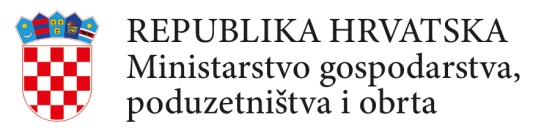 Obrazac 1PRIJAVA ZA KORIŠTENJE DRŽAVNE POTPORE ZA ISTRAŽIVAČKO-RAZVOJNI PROJEKT PODACI O PRIJAVITELJUVeličina poduzetnika(Definicija mikro, malih, srednjih i velikih poduzeća može se pronaći u prilogu 1., članku 2. UREDBE KOMISIJE (EU) br. 651/2014 na poveznici: https://eur-lex.europa.eu/legal-content/HR/TXT/PDF/?uri=CELEX:32014R0651&from=HR)Mikro 	Mali 	Srednji 	Veliki Je li prijavitelj start-up poduzeće (novoosnovano inovacijsko poduzeće koje u trenutku predaje prijave nije starije od 36 mjeseci):DA			NE	PODACI O POTPORI - POREZNOJ OLAKŠICIDržavna potpora za istraživačko-razvojni projektKategorija istraživanja i razvoja (moguć izbor više kategorija):Temeljno istraživanje 			DA 		NE	Industrijsko istraživanje	 		DA		NE	Eksperimentalni razvoj 			DA		NE	Studija izvedivosti:DA	NE 	Projekt uključuje učinkovitu suradnju:među poduzetnicima od kojih je najmanje jedan mikro, mali ili srednji poduzetnik ili se provodi u najmanje dvije države članice Europske unije ili u jednoj državi članici i državi koja je ugovorna stranka Sporazuma o Europskom gospodarskom prostoru, a niti jedan poduzetnik sam ne snosi više od 70% prihvatljivih troškova projekta:DA			NE	iliizmeđu jednog poduzetnika i jedne ili više organizacija za istraživanje i širenje znanja, pri čemu te organizacija ili organizacije snose zajedno najmanje 10% prihvatljivih troškova i imaju pravo na objavljivanje vlastitih rezultata istraživanja:DA			NE	Rezultati projekta namjeravaju se objaviti širokoj javnosti na konferencijama, objavom u repozitorijima s otvorenim pristupom ili besplatnim računalnim programima i računalnim programima s otvorenim kodom.DA			NE	Ako DA – specificirati vezane aktivnosti (do 4000 znakova):Više od 50% troškova istraživanja koja će se provoditi na temelju ugovora, znanja i patenata koji će se pribaviti ili licencijom ustupiti od drugih strana po tržišnim uvjetima te troškovi savjetodavnih i sličnih usluga koje će se pribaviti isključivo za ovaj projekt, od trenutka podnošenja prijave, planiraju se ugovoriti s organizacijama za istraživanje i širenje znanja.Ako je odgovor da, potrebno je priložiti dokument kojim se potvrđuje namjera navedene suradnje (npr. pismo namjere, ovjerena izjava i sl).DA			NE	PODACI O PROJEKTUS3 područja prema Strategiji pametne specijalizacije RH 2016.-2020. (NN 32/18)   https://narodne-novine.nn.hr/clanci/sluzbeni/dodatni/439965.pdfProjekt se odnosi na eko-inovaciju*DA			NE	* Eko-inovacija je inovacija koja smanjuje korištenje prirodnih resursa i smanjuje oslobađanje štetnih tvari tijekom čitavog životnog ciklusa. Eko-inovacija znači donijeti novi proizvod ili uslugu na tržište ili primjenjivati novo rješenje u proizvodnim ili organizacijskim procesima tvrtke. Razlika od ostalih inovacija jest da eko-inovacija rezultira i ekonomskim i ekološkim prednostima. Prednosti za okoliš uključuju smanjenje korištenja prirodnih resursa i smanjenje oslobađanja štetnih tvari po jedinici proizvodnje tijekom čitavog životnog ciklusa.Ključne riječiNavedite ključne riječi koje definiraju vaš projekt i uže područje tehnologije (do 10 riječi)Tržišno područje primjene projekta (sektor) NKD 2007 (osim za temeljna istraživanja) (do 500 znakova):Svrha projekta (do 4000 znakova):Opišite projekt, njegovu svrhu i opravdanost kroz glavne karakteristike, ciljeve, očekivane rezultate projekta i planirani način njegove provedbe. Postojeće stanje (do 4000 znakova):Identificirajte i opišite aspekte postojećeg stanja koje nastojite riješiti predloženim projektom te na realističan način opišite željeno stanje. Navedite do kojih ste inicijalnih rezultata i/ili spoznaja došli tijekom istraživanja i razvoja koji su prethodili prijavi ovog projekta. Utvrdite uzročno-posljedične odnose između identificiranih problema i rješenja. Analiza problema mora pružiti temelj na kojem će se razviti niz relevantnih i usmjerenih ciljeva projekta.	Odnosi li se projekt na neko etičko pitanje navedeno u tablici (ako da, potrebno je ispuniti Obrazac 1B)?DA			NE	Analiza rizikaPopunite tablicu navodeći sve relevantne vanjske i unutarnje rizike (tehnološke, tržišne, regulatorne, društvene, ekološke, ljudski resursi, itd.) povezane s provedbom projekta te procijenite vjerojatnost njihova nastanka (niska/srednja/visoka) i utjecaj (nizak/srednji/visok) na postizanje rezultata i ciljeva. Predložite prikladne mjere za upravljanje navedenim rizicima.Plan aktivnosti Opišite naveden aktivnosti i povežite ih sa ciljem projekta (opis problema, što se rješava, očekivani tehnološki doprinos projekta, novostvoreno znanje). Opišite sadržaj planiranih aktivnosti istraživanja i razvoja u projektu (opisati koje novo znanje je cilj projekta, opisati koje su nove ideje i koncepti, te metode koje unaprjeđuju postojeće znanje, izvjesnost ishoda istraživanja i troškova) i objasnite povezanost s troškovima.Objasnite povezanost pojedine aktivnosti u sklopu kategorije istraživanja i razvoja unutar koje je prijavljujete.(dodatni prostor za opis, do 4000 znakova):Razdoblje realizacije projekta:U kojem roku se planiraju provesti pojedine aktivnosti?Q označava tromjesečje u kojem se provode aktivnostiSPECIFIKACIJA PROCIJENJENIH PRIHVATLJIVIH TROŠKOVA PROJEKTA,  SUKLADNO ČLANKU 10. ZAKONAn - prva godina realizacije projekta (u slučaju da razdoblje realizacije projekta obuhvaća 4 kalendarske godine moguće dodati još jednu kolonu n+3)1. TEMELJNO ISTRAŽIVANJE - PRIJAVA2. INDUSTRIJSKO ISTRAŽIVANJE - PRIJAVA3. EKSPERIMENTALNI RAZVOJ - PRIJAVA4. UKUPNI TROŠKOVI ISTRAŽIVAČKO-RAZVOJNOG PROJEKTA PO KATEGORIJAMA ISTRAŽIVANJA I RAZVOJA- PRIJAVA5. TROŠKOVI IZRADE STUDIJE IZVEDIVOSTI - PRIJAVASPECIFIKACIJA DRUGIH IZVORA JAVNOG FINANCIRANJA POTREBNOG ZA PROJEKTPrikažite specifikaciju izvora financiranja istih prihvatljivih troškova projekta potporama na temelju drugih pravnih osnova iz javnih izvora u trogodišnjem razdoblju realizacije projekta (realizirani i planirani izvori financiranja).PRAĆENJE POKAZATELJA – PRIJAVAUpitnik za Prijavitelja – polazni podaci za praćenje učinakaPodaci se prikupljaju isključivo u svrhu evaluacije učinaka programa i neće biti korišteni za ocjenjivanje Vaše projektne prijave u fazi odabira niti za evaluaciju uspjeha Vašeg projekta na kraju provedbe. Podaci će biti prikazani u konsolidiranom obliku sa svim ostalim projektima.Podaci koji se traže ovdje kao polazni podaci prikupljat će se i kroz završni izvještaj na kraju te do pet godina nakon završetka provedbe projekta.¹Oslo Manual: Guidelines for collecting and interpreting innovation data, third edition, 2005²Obrazac IR-1 Državnog zavoda za statistiku (DZS)-intramuralni izdaci su svi tekući i investicijski izdaci za istraživanje i razvoj obavljeni unutar nekog pravnog subjekta, bez obzira na izvore sredstava; ekstramuralni izdaci prema DZS-su izdaci za istraživanje i razvoj koji su u vaše ime obavile treće osobe. Ti su izdaci dodatak intramuralnim izdacima za IR i predstavljaju  naknadu za određeni istraživačko-razvojni rad koji obavlja zasebno poduzeće/ustanova u odvojenom okruženju, bez razvijanja bliske suradnje vaše izvještajne jedinice sa zaposlenika na IR uključenima u taj posao.Napomena: n-1 predstavlja poslovnu godinu koja prethodi podnošenju prijave projektaPotvrđujem pod materijalnom i kaznenom odgovornošću da su svi podaci u sastavu ove prijave točni i istiniti.Mjesto i datum:                                                                           Potpis odgovorne osobe:___________________                                                              ____________________Naziv podnositelja prijave:Obveznik poreza na:- stopa poreza na dobit od 12% (u godini koja prethodi prijavi) - stopa poreza na dobit od 18% (u godini koja prethodi prijavi) stopa poreza na dohodak od 24%  (u godini koja prethodi prijavi)  prosječna stopa poreza na dohodak (u godini koja prethodi prijavi) dobit                 dohodak           - stopa poreza na dobit od 12% (u godini koja prethodi prijavi) - stopa poreza na dobit od 18% (u godini koja prethodi prijavi) stopa poreza na dohodak od 24%  (u godini koja prethodi prijavi)  prosječna stopa poreza na dohodak (u godini koja prethodi prijavi) Adresa:Poštanski broj:Grad/Općina:NUTS 2 regija:Kontinentalna Hrvatska  Jadranska Hrvatska         NUTS 3 regija:(upisati ime županije)Definicija NUTS regija može se pronaći u prilogu 1., UREDBE KOMISIJE (EU) br. 1059/2003 na poveznici: https://eur-lex.europa.eu/legal-content/HR/TXT/HTML/?uri=CELEX:02003R1059-20180118&from=ENDefinicija NUTS regija može se pronaći u prilogu 1., UREDBE KOMISIJE (EU) br. 1059/2003 na poveznici: https://eur-lex.europa.eu/legal-content/HR/TXT/HTML/?uri=CELEX:02003R1059-20180118&from=ENNKD 2007 klasifikacija osnovne djelatnosti poduzeća:OIB poduzeća:OIB vlasnika obrta:MB obrta:Datum osnivanja poduzeća/obrta:Odgovorna osoba:Telefon (fiksni/mobilni):E-mail adresa:Voditelj projekta:Telefon (fiksni/mobilni):E-mail adresa:Naziv projekta:Područje istraživanja:(izabrati s popisa iz Frascati priručnika, 2015. tabl. 2.2.)Istraživačka poddisciplina:(izabrati s popisa iz Frascati priručnika, 2015. tabl. 2.2.)Ako je primjenjivo, upisati jedno od pet S3 područja istraživanja (TP):                                                         (izabrati iz dokumenta S3 područja prema Strategiji pametne specijalizacije RH 2016.-2020. (NN 32/18)Ako je primjenjivo, upisati jedno od 13 S3 pod-područja (PTPP):(izabrati iz dokumenta S3 područja prema Strategiji pametne specijalizacije RH 2016.-2020. (NN 32/18Ako je primjenjivo, u okviru odabranog pod-područja (PTPP) upisati indikativnu IRI temu:(izabrati iz dokumenta S3 područja prema Strategiji pametne specijalizacije RH 2016.-2020. (NN 32/18Područje istraživanja prema S3 horizontalnoj temi:Ako je primjenjivo, upisati jedno od pet S3 područja. Upisati primjenjive S3 horizontalne teme - tehnologije: KET i/ili ICT (ili NP-nije primjenjivo).
KET se odnosi na jednu od šest ključnih razvojnih tehnologija (mikro i nanoelektronika, nanotehnologija, industrijska biotehnologija, napredni materijali, fotonika, napredne proizvodne tehnologije) - navesti o kojoj se tehnologiji radi.RizikVjerojatnostUtjecajOdgovor/mjere za izbjegavanje ili ublažavanje rizikaRizikniska/srednja/visokanizak/srednji/visokOdgovor/mjere za izbjegavanje ili ublažavanje rizika1.2.…Kód aktivnostiAktivnostOpisKategorija istraživanja i razvojaA1Aktivnost 1A2Aktivnost 2…………Datum početka projekta:Datum završetka projekta:Kód aktivnostiAktivnostQ1Q2Q3Q4Q5Q6Q7Q8Q9Q10Q11Q12A1Aktivnost 1A2Aktivnost 2…………Vrsta troška nn+1n+2UKUPNO(HRK)POVEZANOST S AKTIVNOSTIMA (upisuje se “Kód aktivnosti”)1. Trošak osobljaISTRAŽIVAČI (naziv radnog mjesta)1. 2. …TEHNIČKO OSOBLJE(naziv radnog mjesta)1. 2. …POMOĆNO OSOBLJE(naziv radnog mjesta)1.2. …2. Troškovi amortizacije instrumenata i opreme1. 2. …3. Troškovi istraživanja koje se provodi na temelju ugovora, znanja, patenata, licenci, troškovi savjetodavnih i sl. usluga koji se upotrebljavaju za projekt1.2.…4. Izdaci poslovanja1.2.…5. Dodatni režijski troškoviUKUPNO (1+2+3+4+5)Vrsta troška nn+1n+2UKUPNO(HRK)POVEZANOST S AKTIVNOSTIMA (upisuje se “Kód aktivnosti”)1. Trošak osobljaISTRAŽIVAČI(naziv radnog mjesta)1. 2. …TEHNIČKO OSOBLJE(naziv radnog mjesta)1. 2. …POMOĆNO OSOBLJE(naziv radnog mjesta)1. 2. …2. Troškovi amortizacije instrumenata i opreme1.2.…3. Troškovi istraživanja koje se provodi na temelju ugovora, znanja, patenata, licenci, troškovi savjetodavnih i sl. usluga koji se upotrebljavaju za projekt1.2.…4. Izdaci poslovanja1.2.…5. Dodatni režijski troškoviUKUPNO (1+2+3+4+5)Vrsta troška nn+1n+2UKUPNO(HRK)POVEZANOST S AKTIVNOSTIMA (upisuje se “Kód aktivnosti”)1. Trošak osobljaISTRAŽIVAČI(naziv radnog mjesta)1. 2. …TEHNIČKO OSOBLJE(naziv radnog mjesta)1.2. …POMOĆNO OSOBLJE(naziv radnog mjesta)1. 2. …2. Troškovi amortizacije instrumenata i opreme1.2.…3. Troškovi istraživanja koje se provodi na temelju ugovora, znanja, patenata, licenci, troškovi savjetodavnih i sl. usluga koji se upotrebljavaju za projekt1.2.…4. Izdaci poslovanja1.2.…5. Dodatni režijski troškoviUKUPNO (1+2+3+4+5)KATEGORIJE ISTRAŽIVANJA I RAZVOJAnn+1n+2UKUPNO(HRK)1. TEMELJNO ISTRAŽIVANJE2. INDUSTRIJSKO ISTRAŽIVANJE3. EKSPERIMENTALNI RAZVOJUKUPNO (1+2+3)Vrsta troškann+1n+2UKUPNO(HRK)POVEZANOST S AKTIVNOSTIMA (upisuje se “Kód aktivnosti”)Vanjske usluge1.2.…Trošak osoblja (naziv radnog mjesta)1.2.…Ostali troškovi1.2.…UKUPNO (1+2+3)Potpore iz drugih javnih izvora za iste prihvatljive troškove projekta nn+1n+2UKUPNO (HRK)Subvencionirani krediti (specificirajte)Državna jamstva (specificirajte)Porezne olakšice (specificirajte)Dokapitalizacija (specificirajte)Iz ESI fondova (specificirajte)Iz regionalnog/lokalnog proračuna (specificirajte)Iz nacionalnog proračuna (specificirajte)Ostali izvori potpora (specificirajte)…UKUPNO PokazateljPokazateljn-1Pojašnjenje1Ukupan broj inovacija na tržištu -temeljenih na vlastitom ili kupljenom istraživanju i razvojuInovacija je implementacija novog ili značajno poboljšanog proizvoda (dobra ili usluge) u poslovnim praksama (prema Oslo priručniku1).
U smislu olakšica relevantne su isključivo inovacije temeljene na aktivnostima vlastitog istraživanja i razvoja te inovacije temeljene na kupljenim (naručenim) vanjskim uslugama istraživanja i razvoja.
Tržište se definira kao tvrtka i njezini konkurenti te može uključivati zemljopisnu regiju ili liniju proizvoda. Zemljopisno područje novih tržišta ovisi o vlastitom pogledu tvrtke na tržište rada pa time može uključivati i domaće i međunarodne tvrtke (prema Oslo priručniku1).2Ukupan broj inovacija na domaćem tržištu3Ukupan broj inovacija na stranom tržištu4Ukupan broj I&R zaposlenika (izražen ekvivalentom pune zaposlenosti, FTE)I&R zaposlenici su zaposlenici koji doprinose aktivnostima istraživanja i razvoja tvrtke (prema Državnom zavodu za statistiku - DZS).
Ekvivalent pune zaposlenosti – engl. Full Time Equivalent (FTE) je broj zaposlenih osoba u istraživačko-razvojnoj djelatnosti koje na području istraživanja i razvoja rade manje od punoga radnog vremena (≤ 90 % i  ≥ 10 % punoga radnog  vremena), preračunato na broj zaposlenih s punim radnim vremenom (prema DZS).
Primjer o ekvivalentu pune zaposlenosti
2 osobe rade cijelu godinu samo 20% radnog vremena (2x1x0,2) = 0,4
2 osobe zaposlene su 8 mjeseci samo 25% radnog vremena (2x8/12x0,25) = 0,3
Ukupno: 0,7 FTE                                                                                                                                             5Ukupan broj zaposlenika (izražen ekvivalentom pune zaposlenosti, FTE)-6Broj I&R projekata Broj I&R projekata (u okviru raznih programa i poziva) koji su tijekom godine bili u provedbi.7Financiranje I&R projekata: Ukupan utrošeni iznos vlastitog sufinanciranja I&R projekata tijekom godineUkupan utrošeni iznos vlastitog sufinanciranja za sve istraživačko-razvojne projekte koji su se provodili tijekom godine (u okviru raznih programa i poziva)  8Ukupno financiranje I&R projekata Ukupan utrošeni iznos sredstava za sve istraživačko-razvojne projekte koji su se provodili tijekom godine, uključujući vlastita i bespovratna sredstva (u okviru raznih programa i poziva).9Koliko ste do Prijave imali suradnji s poduzetnicima  na istraživačko-razvojnim projektima koji udovoljavaju uvjetima iz članka 11 stavak 2 točka 2 a) Zakona u godini koja prethodi podnošenju Prijave?Navesti broj.10Koliko ste do Prijave imali naručenih vanjskih usluga od organizacija za istraživanje i širenje znanja u svrhu provođenja istraživačko-razvojnih projekata u godini koja prethodi podnošenju Prijave?Navesti broj.11Koliko ste u godini koja prethodi podnošenju Prijave imali prijavljenih patenata?Navesti broj.12Koliko ste u godini koja prethodi podnošenju Prijave imali priznatih patenata?Navesti broj.13Jeste li i koliko u godini koja prethodi podnošenju Prijave imali vlastitih stvorenih odnosno priznatih drugih prava intelektualnog vlasništva (žig, industrijski dizajn, autorsko pravo) koje ste zaštitili/stvorili?Navesti vrstu i količinu.14Koliko ste objava  temeljenih na IR projektima imali na konferencijama, te  u repozitorijima  i računalnim programima, u godini koja prethodi podnošenju Prijave?Navesti broj.13Broj radnih mjesta kreiranih temeljem projekata I&RUkupan broj radnih mjesta kreiranih temeljen I&R projekata prijavitelja prije početka projekta.14I&R izdaci I&R izdaci su izdaci za istraživačko-razvojnu djelatnost (uključujući bruto ulaganja i trenutne izdatke za I&R); prema DZS to su intramuralni izdaci2).15Vanjski I&R izdaci Vanjski I&R izdaci su izdaci za kupnju istraživačko-razvojnih usluga tj. za I&R aktivnosti koje se provode u drugoj javnoj ili privatnoj tvrtki/instituciji u korist Vaše tvrtke (ekstramuralni izdaci prema DZS2).17Ukupan broj angažiranih vanjskih I&R zaposlenika Zaposlenici koji rade u drugoj javnoj ili privatnoj tvrtki/instituciji u korist Vaše tvrtke; izraženo ekvivalentom pune zaposlenosti, FTE18Ukupan prihod od inovativnih proizvoda (inovacija je rezultat vlastitog ili naručenog IR)Ukupni prihod od inovativnih proizvoda je iznos sredstava koji je tvrtka zaradila od prodaje inovativnih proizvoda tijekom određenog vremenskog razdoblja.
Inovativan proizvod je proizvod ili usluga koji je nov ili znatno poboljšan s obzirom na karakteristike ili planiranu upotrebu. To uključuje značajna poboljšanja u tehničkim specifikacijama, komponentama i materijalima, ugrađenim softverom, korisničkoj prihvatljivosti ili drugim funkcionalnim značajkama (prema Oslo priručniku1)19Ukupan prihod od inovativnih proizvoda na domaćem tržištu (HRK)Inovacija je rezultat vlastitog ili naručenog IR20Ukupan prihod od inovativnih proizvoda na inozemnom tržištu (HRK)-21Ukupan prihod (HRK)Ukupni prihodi od prometa ili prodaje roba i usluga je iznos sredstava koji je tvrtka zaradila tijekom određenog vremenskog razdoblja22Ukupan prihod na domaćem tržištu (HRK)-23Ukupan prihod na inozemnom tržištu (HRK)-